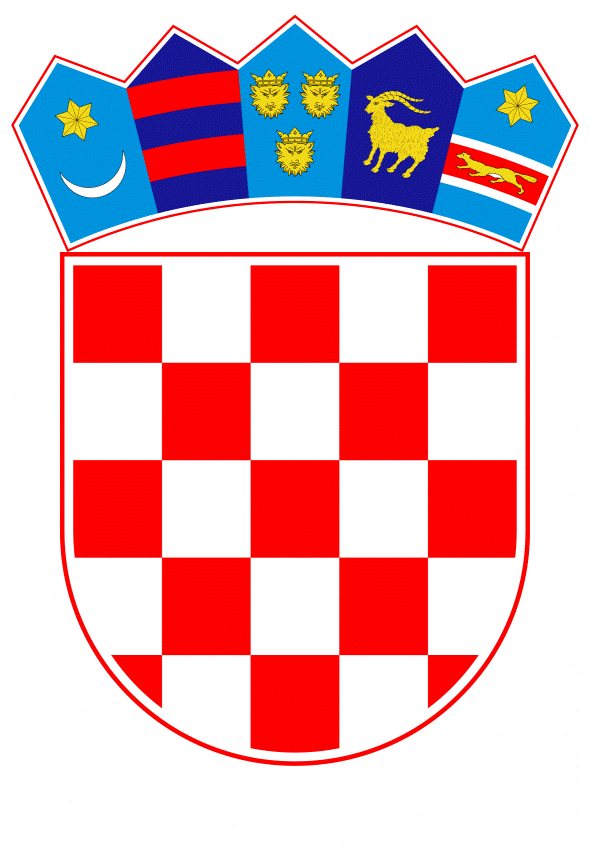 VLADA REPUBLIKE HRVATSKEZagreb,  9. svibnja 2024._________________________________________________________________________________________________________________________________________________________________________________________________________________________________PrijedlogNa temelju članka 31. stavka 3. Zakona o Vladi Republike Hrvatske („Narodne novine“, br. 150/11., 119/14., 93/16., 116/18. i 80/22.), Vlada Republike Hrvatske je na sjednici održanoj ________________ 2024. donijelaZ A K L J U Č A K	1.	Prihvaća se Nacrt zajedničke deklaracije ministara nadležnih za Kohezijsku politiku u formatu Višegradske skupine i Baltičkih država (V4+4+3) – Češka, Mađarska, Poljska, Slovačka, Bugarska, Hrvatska, Slovenija i Rumunjska te Estonija, Litva i Latvija u vidu  zajedničkih prioriteta Kohezijske politike nakon 2027. godine, u tekstu koji je Vladi Republike Hrvatske dostavilo Ministarstvo regionalnoga razvoja i fondova Europske unije aktom, KLASA: 910-01/24-01/2, URBROJ: 538-04-1-3-2/659-24-47, od 6. svibnja 2024.	2.	Zadužuje se Ministarstvo regionalnoga razvoja i fondova Europske unije za koordinaciju aktivnosti sa svrhom priprema za potpisivanje Zajedničke deklaracije ministara nadležnih za Kohezijsku politiku u formatu Višegradske skupine i Baltičkih država (V4+4+3) – Češka, Mađarska, Poljska, Slovačka, Bugarska, Hrvatska, Slovenija i Rumunjska te Estonija, Litva i Latvija.KLASA: 	URBROJ:	Zagreb,	PREDSJEDNIKmr. sc. Andrej PlenkovićO B R A Z L O Ž E N J EZaključci Vijeća o budućnosti Kohezijske politike (KP), usvojeni su na sastanku Vijeća ministara nadležnih za kohezijsku politiku (GAC Cohesion) 30. studenog 2023. Isti su pripremljeni od kao odgovor na krize s kojima se Europska unija posljednjih godina suočava, smatrajući da Kohezijska politika i u budućem razdoblju mora ostati temeljni stup Europske unije (EU), koji omogućava daljnje smanjivanje ekonomskih, socijalnih i teritorijalnih razlika između država članica i njihovih regija te poboljšava dobrobit i kvalitetu života građana. S tim u svezi, Višegradska skupina, kojim trenutno predsjeda Češka koordinirala je pripremu Zajedničke deklaracije o prioritetima Kohezijske politike nakon 2027. godine s ciljem doprinosa  prijedlogu regulative za Kohezijsku politiku u razdoblju nakon 2027. Višegradska skupina (poznata i kao "Višegradska četvorka" ili "V4") koju čine Češka, Mađarska, Poljska i Slovačka odražava napore država srednjeeuropske regije da zajedno surađuju u nizu područja od zajedničkog interesa u okviru europskih integracija. Uz spomenute države, u okviru platforme V4+4 gdje se raspravlja o temama od zajedničkog interesa, sudjeluju i pridružene 4 članice (Bugarska, Rumunjska, Slovenija i Hrvatska) s kojima Višegradska skupina dijeli prošlosti i političke ciljeve, među kojima je možda najizraženije to što su sve države neto primateljice sredstava Kohezijske politike.    U slučajevima kada se nastoji ostvariti značajniji utjecaj unutar EU-a za teme od zajedničkog interesa u okviru Kohezijske politike na sastanke se pozivaju i baltičke države  (Litva, Latvija i Estonija) te se djeluje u okviru V4+4+3 platforme. Od 1. srpnja 2023. do 30. lipnja 2024. Višegradskom skupinom predsjeda Češka koja je u svojstvu predsjedatelja u veljači o.g. pripremila nacrt Zajedničke deklaracije o prioritetima Kohezijske politike nakon 2027. godine Osim uobičajenog formata V4+4, Zajedničku deklaraciju planiraju  potpisati i ministri Baltičkih država (Estonija, Litva i Latvija) koji su nadležni za Kohezijsku politiku. Deklaracijom se za razdoblje nakon 2027. godine u kontekstu Kohezijske politike predlaže se ključno: (1) zadržavanje Kohezijske politike kao glavne investicijske politike, (2) zadržavanje osnovnih načela provedbe: podijeljeno upravljanje, partnerski pristup, načelo supsidijarnosti; (3) horizontalna primjena načela nenanošenja štete koheziji u drugim politikama EU-a; (4) korištenje postojećih politika i instrumenata u rješavanju novih izazova; (5) stavljanje posebnog naglaska na regije izložene ozbiljnim i trajnim prirodnim ili demografskim poteškoćama, te (6) daljnje jačanje administrativnih kapaciteta.Potpisivanje Deklaracije od strane ministara nadležnih za Kohezijsku politiku očekuje se na sastanku u Pragu 14. svibnja 2024. godine, nakon čega će ista biti upućena Europskoj komisiji s ciljem doprinosa prijedlogu regulative za Kohezijsku politiku u razdoblju nakon 2027. godine, a čija objava se očekuje najkasnije u srpnju 2025. godine.Predlagatelj:Ministarstvo regionalnoga razvoja i fondova Europske unijePredmet:Prijedlog zaključka u vezi s prihvaćanjem Nacrta zajedničke deklaracije ministara nadležnih za Kohezijsku politiku 